CONVOCATORIA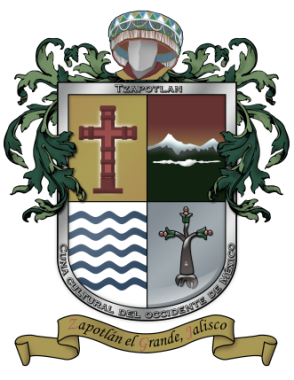 MUNICIPIO DE ZAPOTLÁN EL GRANDE, JALISCO.DIRECCIÓN DE MEDIO AMBIENTE Y DESARROLLO SUSTENTABLE LICITACIÓN PÚBLICA LOCAL 010/2019 “ADQUISICIÓN DE PROYECTO DE DRAGADO DE SANEAMIENTO PARA LAGUNA DE ZAPOTLÁN EN CIUDAD GUZMÁN, JALISCO Y DEL PROYECTO DE CAPTACIÓN PLUVIAL EN ESCUELAS PARA LA SECUNDARIA TÉCNICA 100 DE ZAPOTLÁN EN CD. GUZMÁN, JALISCO”De conformidad con lo previsto en los Artículos 134 de la Constitución Política de los Estados Unidos Mexicanos y lo previsto en los Artículos1, numeral IV, Articulo 23,  Articulo  47 numeral 1, Articulo 49 numeral 3, Articulo 55 numeral 1, inciso II, Articulo 56 numeral 1, Articulo 59 numeral 1 incisos I, II III, IV, V, VI, VII VIII, IX, X, XI, XII, XIII, XIV, XV de la Ley de Compras Gubernamentales, Enajenación y Contratación de Servicios del Estado de Jalisco y sus Municipios y demás relativos al Reglamento de compras gubernamentales, contratación de servicios, arrendamientos y enajenaciones, para el Municipio de Zapotlán el Grande Convoca a los proveedores interesados a participar en la LICITACIÓN PÚBLICA LOCAL 010/2019 de conformidad con lo siguiente:Las áreas responsables de esta licitación serán: la DIRECCIÓN DE MEDIO AMBIENTE Y DESARROLLO SUSTENTABLE, teléfono 341 575 2500 ext. 690 y el Departamento de Proveeduría, teléfono 341 575 25 00 ext. 586 del Ayuntamiento de Zapotlán el Grande, Jalisco.La presente convocatoria y Bases se encuentra disponible en la página de internet: www.ciudadguzman.gob.mxLa entrega física de las Bases será Miércoles 11 Jueves 12 de diciembre del 2019 De 10:00 a las 14:00 horas; en el Departamento de Proveeduría de la Tesorería Municipal, con domicilio calle Colón 62 Colonia Centro, Ciudad Guzmán, municipio de Zapotlán el Grande, JaliscoLos ofertantes deberán cumplir con los requisitos establecidos en la Ley de Compras Gubernamentales, Enajenación y Contratación de Servicios del Estado de Jalisco y sus Municipios.Zapotlán el Grande, Jalisco a 10 de diciembre del 2019HÉCTOR ANTONIO TOSCANO BARAJASCOORDINADOR DEL DEPARTAMENTO DE PROVEEDURÍAFECHA DE PUBLICACIÓN DE LAS BASESMartes 10 de diciembre del 2019FECHA Y HORA LÍMITE DE ENTREGA O ENVÍO DE ESCRITO EN EL QUE EXPRESEN LOS PROVEEDORES SU INTERÉS EN PARTICIPAR EN LA LICITACIÓNMiércoles 11 y jueves 12 de diciembre del 2019De 10:00 a las 14:00 horasFECHA Y HORA DE ENTREGA FÍSICA DE BASES. Miércoles 11 y jueves 12 de diciembre del 2019De 10:00 a las 14:00 horasFECHA Y HORA LÍMITE DE ENTREGA O ENVÍO DE CUESTIONARIO DE ACLARACIONESLunes 16 de diciembre del 2019hasta las 14:00 horasFECHA Y HORA DE LA JUNTA DE ACLARACIONESMiércoles 18 de diciembre del 201910:00 horasFECHA Y HORA LÍMITE PARA ENTREGA DE PROPUESTASViernes 20 de diciembre del 2019hasta las 10:00 horasAPERTURA DE PROPUESTASViernes 20 de diciembre del 2019hasta las 10:00 horasRESOLUCIÓN Y EMISIÓN DE FALLOViernes 20 de diciembre de 201912:00 horasPARTIDAARTÍCULO1ADQUISICIÓN DE PROYECTO DE DRAGADO DE SANEAMIENTO PARA LAGUNA DE ZAPOTLÁN EN CIUDAD GUZMÁN, JALISCO2ADQUISICIÓN PROYECTO DE CAPTACIÓN PLUVIAL EN ESCUELAS PARA LA SECUNDARIA TÉCNICA 100 DE ZAPOTLÁN EN CD. GUZMÁN, JALISCO